PERFECT MATCH ADOPT/FOSTER DOG APPLICATION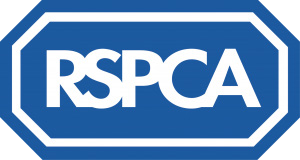 To start the application, we need to know what you’re looking for in a dog/puppy and learn about your home and your lifestyle.Cornwall Branch Registered Charity no: 1024808 Are you interested in:	Adoption		Fostering   Have you seen a dog/puppy that you are interested in?	Please tell us:Animal name: ___________________________________   RSPCA Centre/Branch: ___________________________How did you hear about us?  __________________________________________________________________1.  YOUR DETAILSFirst Name: ___________________________________   Surname: _______________________________________Email: ________________________________________  Phone/Mobile: ___________________________________Address: ____________________________________________________________________________________________________________________________________ Postcode: _______________________________________2.  YOUR HOMEDo you:   Own your home                 or, rent your home    If you rent, have you got written permission from your landlord?            Yes   		No   Do you have a secure garden?      Yes	No   	CommunalWho lives at home?    	Number of adults _______   Number of children _______   Children’s ages ____________Any visiting children?   	Yes               No  		If yes, ages __________________Are there any other dogs at your home?	Yes  	        No  	If yes, how many?  _________ their gender ________Are the neutered?     Yes  	      No  	   and been vaccinated in the last 12 months?     Yes  		No  Any other animals at home?    Yes	   No		If yes, please state: __________________________________3.	YOUR LIFESTYLEAmount of daily exercise you expect to give the dog:   Weekday hours?  _____________   Weekend hours? _________How long do you expect to leave the dog alone on a regular basis:Hours per day? ____________________   How often will this be? ___________________________________________Are you planning to move home in the next 6 months?     		 Yes 	No  Do you have any holidays planned in the next 3 months?     	 Yes 	No  4.	YOUR IDEAL DOGPlease tick which is important to you:Other requirements, please specify: _______________________________________________________________________________________________________________________________________________________________5. YOUR EXPERIENCE WITH DOGSPlease tell us about your experience with dogs: ________________________________________________________________________________________________________________________________________________________________________________________________________________________________________________________________________________________________________________________________________________________________________________________________________________________________________________6.  YOUR SIGNATUREBy signing this form, you verify that all the above information is true and accurate, you agree to the RSPCA Adoption/ Fostering processes and that you’re happy to have a home visit.Your signature: _________________________________________________  Date: ___________________________YOUR INFORMATIONThe information you have provided on this form will be used by the RSPCA for the purposes of facilitating your application to foster or adopt a pet.  We will not use your personal information for any other purpose without prior notice to you and we will not share your personal information with third parties of their own marketing purposes.We’d love to keep you update about our fundraising activities, products and ways in which you can support us to help animals.  Please tell us how you would like to hear from us:Post                  Email               Telephone                   Text   Should you wish to change your communication preferences at any time, please email info@rspcacornwall.org.ukMust be good with catsMust be sociable around peopleMust like other dogsMust be house-trainedMust be an active dogShould be comfortable travelling in vehiclesShould be comfortable around children